		1.	List the domain and range of each relation.						/28a)	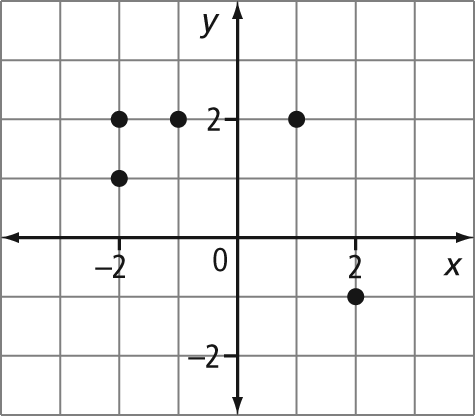 b) c)	(10, 5), (8, 4), (6, 3), (4, 2), (2, 1)	2.	Describe the set of numbers indicated by each number line using words and interval notation.a)									b)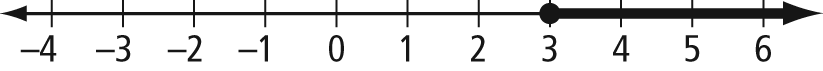 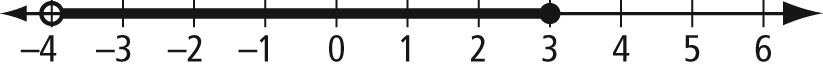 c) 									d)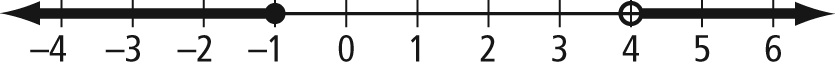 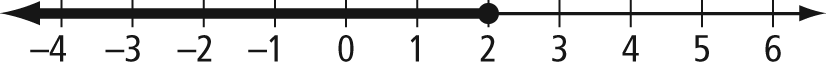 3. 	Represent the set of numbers indicated using a number line.a)	all real numbers less than 5 but greater than or equal to 0b)	(–4, 7]	4.	Give the domain and range of each graph using words, a number line, interval notation, and set notation.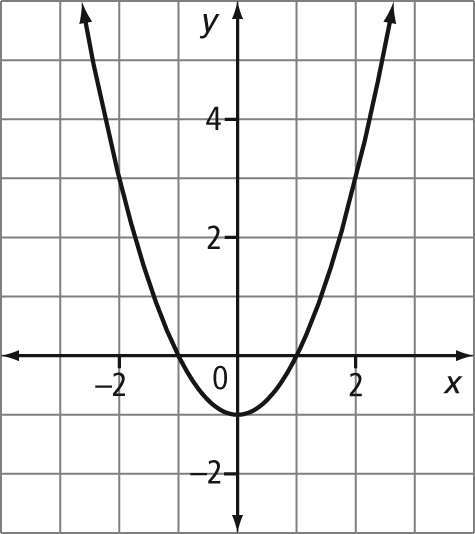 a)									b)	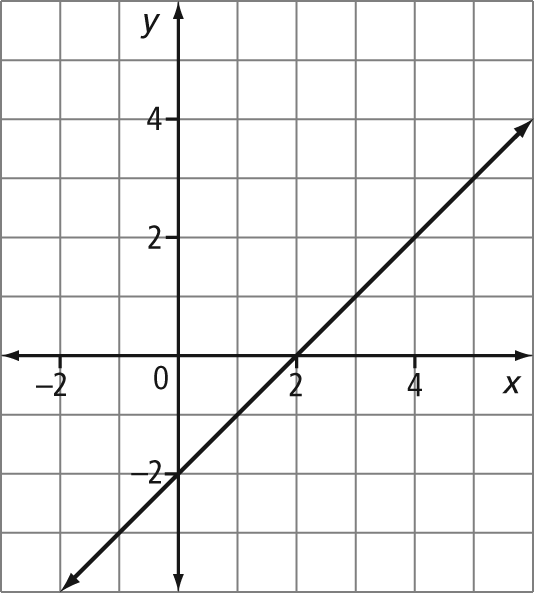 c)									d)	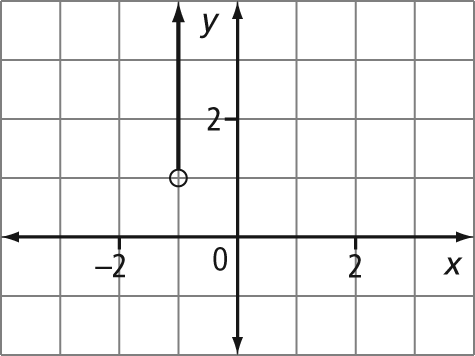 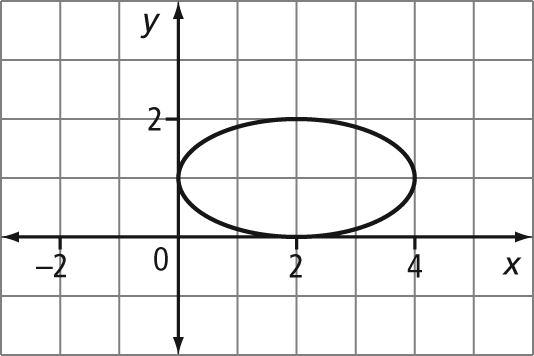 xy73523110